Publicado en CDMX el 06/06/2022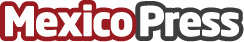 Luna Bruxa: ¿Qué auguran los astros este verano?Los retos que los signos del zodiaco traen para esta temporada. Rituales y recomendaciones mágicas para recibir el verano con la mejor energíaDatos de contacto:Jacob García5528981563Nota de prensa publicada en: https://www.mexicopress.com.mx/luna-bruxa-que-auguran-los-astros-este-verano_1 Categorías: Sociedad Emprendedores Jalisco Nuevo León Ciudad de México http://www.mexicopress.com.mx